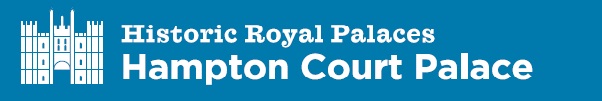 (Please note that this subsidised schools rate does not include admission to the Maze or Magic Garden)		Please email your completed form to hamptoncourtlearning@hrp.org.ukName of School/AgencyAddressPostcodeTelephone NumberTelephone NumberTelephone NumberFinance Contact Name (Title, forename, surname)Finance Email Address (This is where your invoice and booking confirmation will be sent)Group/School Name (Only applicable if booked via an agency)Type of School (e.g. Academy, Secondary, Junior)Visit Organiser NameVisit Organiser Email  Please tick this box to receive the latest news, offers and stories from Public Engagement at Historic Royal Palaces. To find out more about how we collect and use personal data, please see Historic Royal Palaces'  Privacy policy Please tick this box to receive the latest news, offers and stories from Public Engagement at Historic Royal Palaces. To find out more about how we collect and use personal data, please see Historic Royal Palaces'  Privacy policy Please tick this box to receive the latest news, offers and stories from Public Engagement at Historic Royal Palaces. To find out more about how we collect and use personal data, please see Historic Royal Palaces'  Privacy policy Please tick this box to receive the latest news, offers and stories from Public Engagement at Historic Royal Palaces. To find out more about how we collect and use personal data, please see Historic Royal Palaces'  Privacy policy Please tick this box to receive the latest news, offers and stories from Public Engagement at Historic Royal Palaces. To find out more about how we collect and use personal data, please see Historic Royal Palaces'  Privacy policy Please tick this box to receive the latest news, offers and stories from Public Engagement at Historic Royal Palaces. To find out more about how we collect and use personal data, please see Historic Royal Palaces'  Privacy policyWe may combine (non-personal) data about your school with information from the government's school census to understand more about the demographic profile of the schools visiting us. This helps us to develop our schools service to reach a wide range of schools.We may combine (non-personal) data about your school with information from the government's school census to understand more about the demographic profile of the schools visiting us. This helps us to develop our schools service to reach a wide range of schools.We may combine (non-personal) data about your school with information from the government's school census to understand more about the demographic profile of the schools visiting us. This helps us to develop our schools service to reach a wide range of schools.We may combine (non-personal) data about your school with information from the government's school census to understand more about the demographic profile of the schools visiting us. This helps us to develop our schools service to reach a wide range of schools.We may combine (non-personal) data about your school with information from the government's school census to understand more about the demographic profile of the schools visiting us. This helps us to develop our schools service to reach a wide range of schools.We may combine (non-personal) data about your school with information from the government's school census to understand more about the demographic profile of the schools visiting us. This helps us to develop our schools service to reach a wide range of schools.Date of Visit1st Choice2nd Choice2nd Choice2nd Choice3rd ChoiceDate of VisitTime of Arrival (Your group must arrive before 15:00)Number of Pupils (aged 5-15)Age of PupilsAge of PupilsAge of PupilsNumber of Students (aged 16+)Age of StudentsAge of StudentsAge of StudentsDo you have any pupils/students who require 1:1 support? Yes NoIf yes, how many?If yes, how many?If yes, how many?Please provide details of their SEND requirements (Learning/behaviour/physical – no names required)Total number of adults – Including 1:1 support adults (You must meet our minimum ratio for supervision, please see the booking form guidelines for details)Type of Visit – You must select one of the options below. (Please note that if you wish to book a session, each of the time slots holds a maximum of 35 students. If you have more than 35 students you must select the appropriate number of time slots to accommodate your group.)Type of Visit – You must select one of the options below. (Please note that if you wish to book a session, each of the time slots holds a maximum of 35 students. If you have more than 35 students you must select the appropriate number of time slots to accommodate your group.)Type of Visit – You must select one of the options below. (Please note that if you wish to book a session, each of the time slots holds a maximum of 35 students. If you have more than 35 students you must select the appropriate number of time slots to accommodate your group.)Type of Visit – You must select one of the options below. (Please note that if you wish to book a session, each of the time slots holds a maximum of 35 students. If you have more than 35 students you must select the appropriate number of time slots to accommodate your group.)Type of Visit – You must select one of the options below. (Please note that if you wish to book a session, each of the time slots holds a maximum of 35 students. If you have more than 35 students you must select the appropriate number of time slots to accommodate your group.)Type of Visit – You must select one of the options below. (Please note that if you wish to book a session, each of the time slots holds a maximum of 35 students. If you have more than 35 students you must select the appropriate number of time slots to accommodate your group.)A – I want my group to do a self-led visit without sessionsA – I want my group to do a self-led visit without sessionsA – I want my group to do a self-led visit without sessionsA – I want my group to do a self-led visit without sessionsA – I want my group to do a self-led visit without sessionsA – I want my group to do a self-led visit without sessionsAdmission only, self-led visitB - I want each group to take part in one sessionB - I want each group to take part in one sessionB - I want each group to take part in one sessionB - I want each group to take part in one sessionB - I want each group to take part in one sessionB - I want each group to take part in one session1st Choice SessionPreferred timeslot/s (See website for session timeslots)Preferred timeslot/s (See website for session timeslots)Preferred timeslot/s (See website for session timeslots)1st –      2nd –      3rd –      2nd Choice Session (If your 1st choice is not available)Preferred timeslot/s (See website for session timeslots)Preferred timeslot/s (See website for session timeslots)Preferred timeslot/s (See website for session timeslots)1st –      2nd –      3rd –      C - I want each group to take part in two sessionsC - I want each group to take part in two sessionsC - I want each group to take part in two sessionsC - I want each group to take part in two sessionsC - I want each group to take part in two sessionsC - I want each group to take part in two sessionsSession onePreferred timeslot/s (See website for session timeslots)Preferred timeslot/s (See website for session timeslots)Preferred timeslot/s (See website for session timeslots)1st –      2nd –      3rd –      Session twoPreferred timeslot/s (See website for session timeslots)Preferred timeslot/s (See website for session timeslots)Preferred timeslot/s (See website for session timeslots)1st –      2nd –      3rd –      